JOIN US!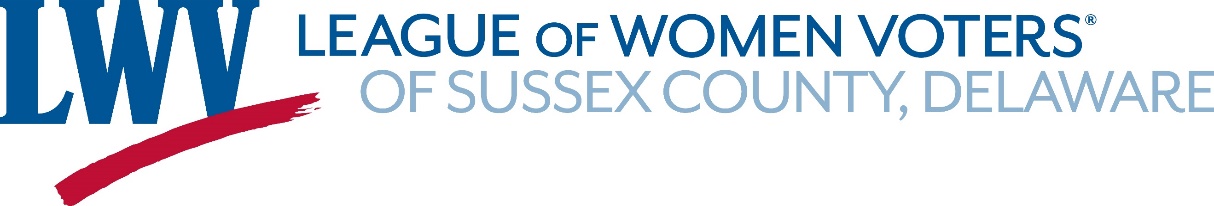 “League, Libations and Learning”(formerly “Happy Hour”)Thursday, October 12, 2023 ⧫ 5 - 8 PMat theWheelhouse Bar & Grill at Fisherman’s Wharf2nd Floor Harbor View Room ⧫ 7 Angler’s Rd, LewesProgramWelcome:  Martha Rothenberg, LWVSCDE PresidentSpeaker:  Tiffany Lydon, LWVDE PresidentLWVDE’s 2023-24 Agenda & Prioritiesa 15-20 minute presentation with Q&A to followSocial: Libations and/or dinner ordered from the Wheelhouse MenuFind League updates at our website:   www.sussexlwv.orgReserve your restaurant seat using this Eventbrite LINK.Unable to attend in person? Register here for the ZOOM presentation.Next  “League, Libations and Learning” Event:"Insights and Reflections from serving on Sussex County's P&Z Commission"Kim Hoey StevensonWednesday, November 14th ⧫ 4:30 - 7:30 pm ⧫ Venue TBA